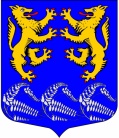 МУНИЦИПАЛЬНОЕ ОБРАЗОВАНИЕ«ЛЕСКОЛОВСКОЕ СЕЛЬСКОЕ ПОСЕЛЕНИЕ»ВСЕВОЛОЖСКОГО МУНИЦИПАЛЬНОГО РАЙОНА
       ЛЕНИНГРАДСКОЙ ОБЛАСТИСОВЕТ ДЕПУТАТОВЧЕТВЕРТОГО СОЗЫВАРЕШЕНИЕ   «11» июня 2024 года	         №17   д. Верхние ОселькиО  прекращении полномочий старосты   В соответствии  с п.п. 2 п. 5 ст.27.1 Федерального закона «Об общих принципах организации местного самоуправления  в  Российской  Федерации»   от 06.10.2003  № 131–ФЗ, с  решением совета депутатов от 18.10.2023 №42 «Об организации участия населения в осуществлении местного самоуправления 	в иных формах на территории деревни Верхние Осельки, являющейся административным центром муниципального образования «Лесколовское сельское поселение» Всеволожского муниципального района Ленинградской области», на основании   заявления  старосты населенного пункта - деревни Лехтуси, совет  депутатов муниципального образования «Лесколовское сельское поселение» принял РЕШЕНИЕ:                                  1. Прекратить досрочно полномочия старосты населенного пункта -  деревни  Лехтуси- Сучкова Виктора Николаевича.2. Опубликовать настоящее решение в газете «Лесколовские вести» и разместить на официальном сайте муниципального образования «Лесколовское сельское поселение» Всеволожского муниципального района Ленинградской области в информационно-телекоммуникационной сети Интернет.3. Настоящее решение вступает в силу с момента принятия.4. Контроль за исполнением решения возложить на постоянную комиссию по               законности, правопорядку, общественной безопасности и гласности и вопросам местного самоуправления         Глава муниципального образования                                                  А.Л. Михеев